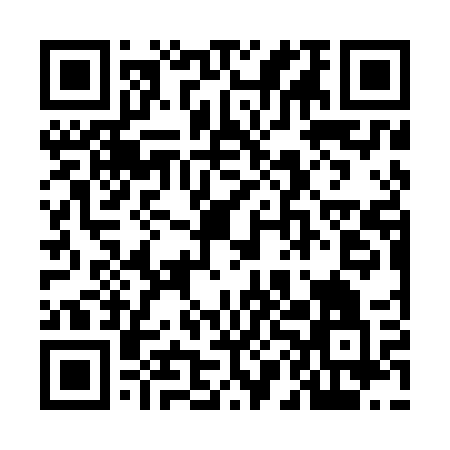 Ramadan times for Tarasowka, PolandMon 11 Mar 2024 - Wed 10 Apr 2024High Latitude Method: Angle Based RulePrayer Calculation Method: Muslim World LeagueAsar Calculation Method: HanafiPrayer times provided by https://www.salahtimes.comDateDayFajrSuhurSunriseDhuhrAsrIftarMaghribIsha11Mon4:004:005:4811:373:325:265:267:0812Tue3:583:585:4611:363:335:275:277:1013Wed3:553:555:4411:363:345:295:297:1114Thu3:533:535:4211:363:365:315:317:1315Fri3:513:515:4011:363:375:325:327:1516Sat3:483:485:3811:353:385:345:347:1717Sun3:463:465:3511:353:405:355:357:1818Mon3:443:445:3311:353:415:375:377:2019Tue3:413:415:3111:343:425:395:397:2220Wed3:393:395:2911:343:445:405:407:2421Thu3:363:365:2711:343:455:425:427:2622Fri3:343:345:2411:343:465:435:437:2823Sat3:313:315:2211:333:475:455:457:3024Sun3:293:295:2011:333:495:475:477:3125Mon3:263:265:1811:333:505:485:487:3326Tue3:243:245:1611:323:515:505:507:3527Wed3:213:215:1311:323:525:515:517:3728Thu3:183:185:1111:323:535:535:537:3929Fri3:163:165:0911:313:555:555:557:4130Sat3:133:135:0711:313:565:565:567:4331Sun4:114:116:0512:314:576:586:588:451Mon4:084:086:0312:314:586:596:598:472Tue4:054:056:0012:304:597:017:018:493Wed4:034:035:5812:305:007:037:038:514Thu4:004:005:5612:305:027:047:048:535Fri3:573:575:5412:295:037:067:068:556Sat3:543:545:5212:295:047:077:078:577Sun3:523:525:5012:295:057:097:099:008Mon3:493:495:4712:295:067:107:109:029Tue3:463:465:4512:285:077:127:129:0410Wed3:433:435:4312:285:087:147:149:06